LOGBOOKINDIVIDUAL COACHING CLINIC PUBLIKASI MAHASISWA S3 PASCASARJANA UNIVERSITAS NEGERI YOGYAKARTABATCH 1- BULAN JULI-SEPTEMBER 2021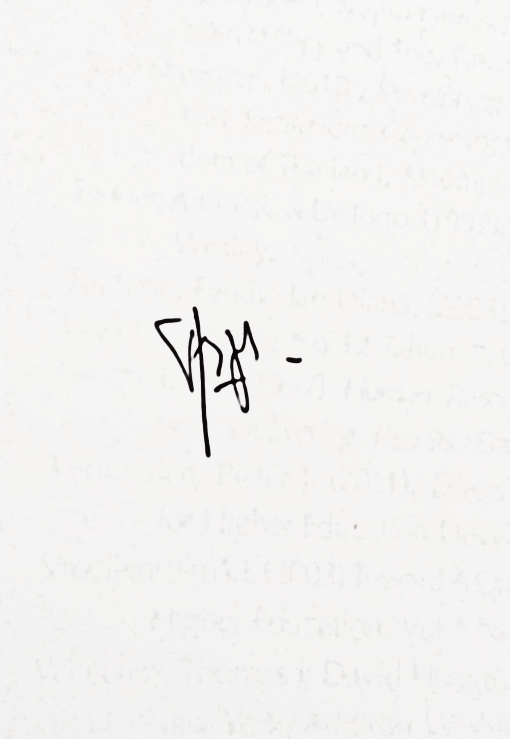 Nama Mahasiswa	:  Ahmad SyarifNIM			:  Jenjang/Prodi		:  Judul Artikel		:  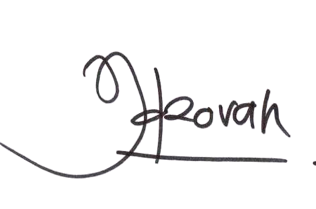 Lampiran WA chat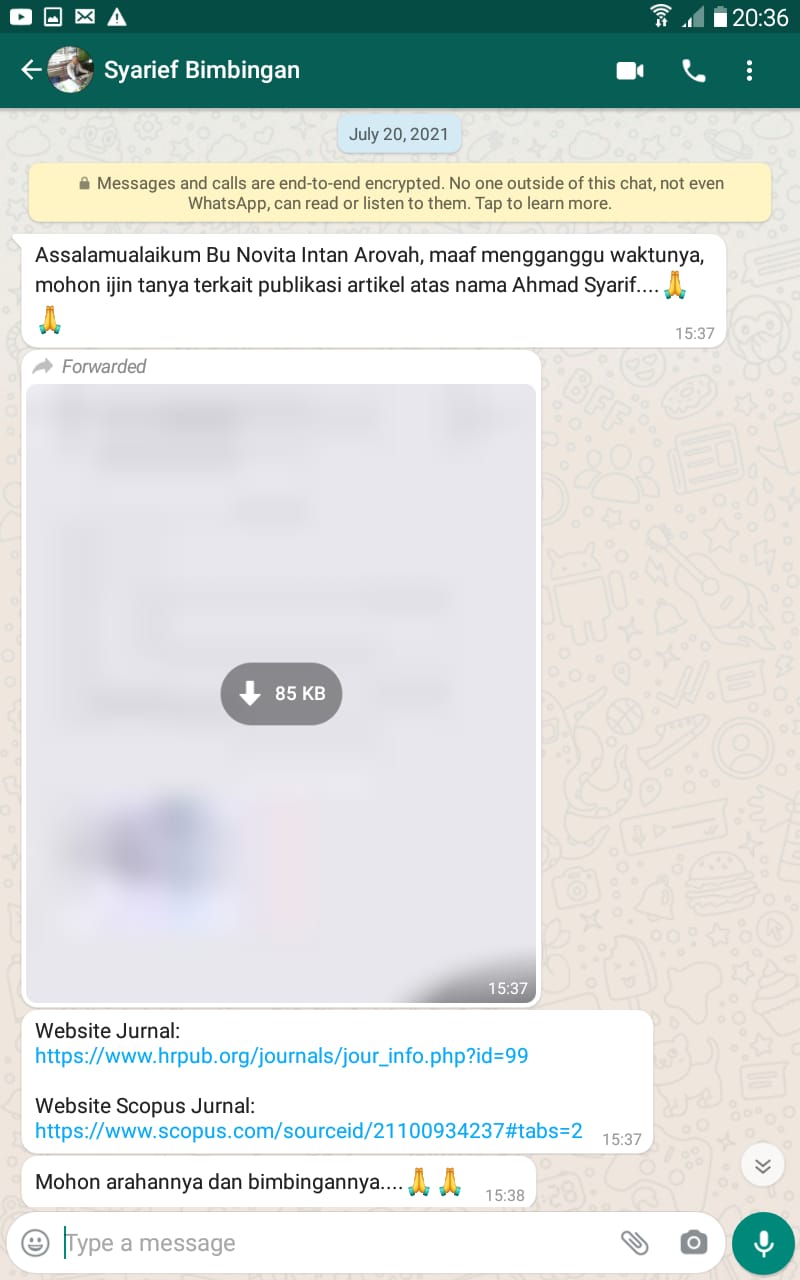 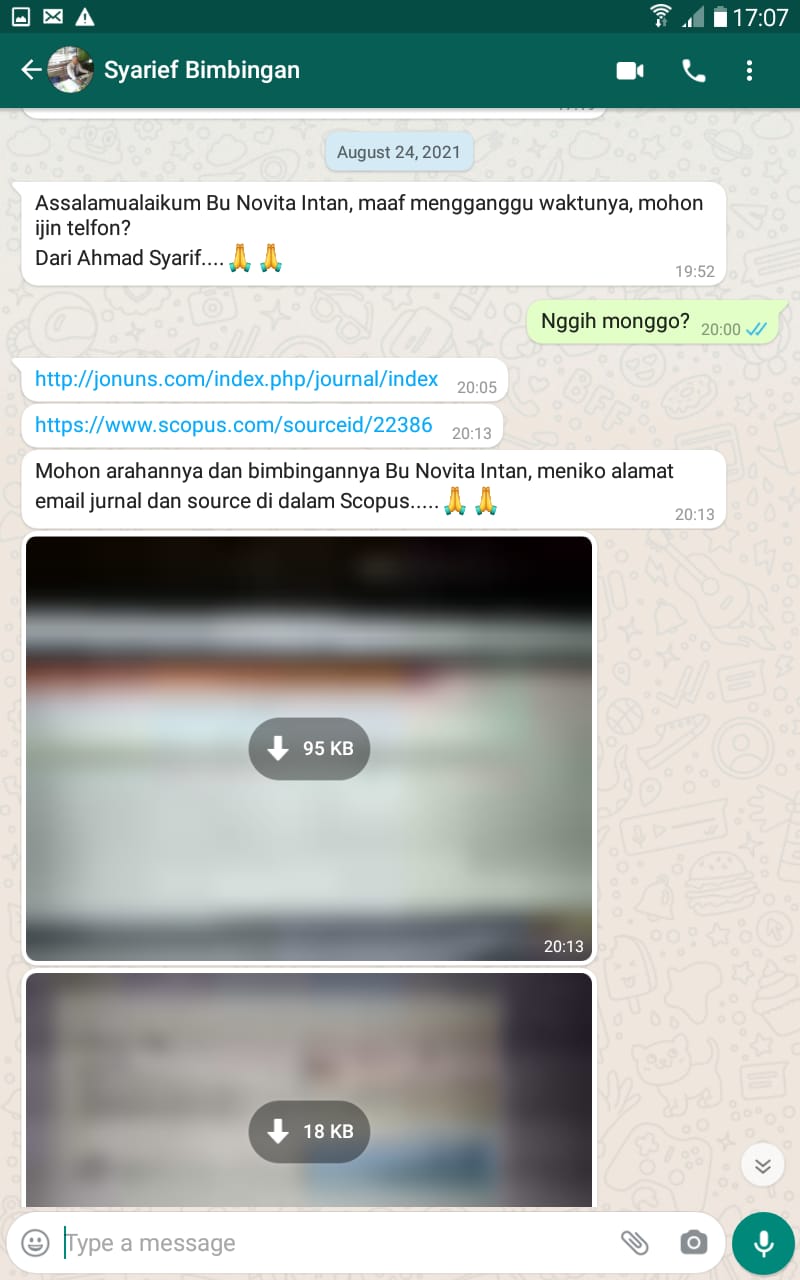 NoHari/Tanggal PendampinganKegiatan PendampinganKeteranganTanda tangan mahasiswa/alumni120 Juli 2021Review 1Perjanjian untuk menyiapkan target jurnal224 Agustus 2021Review 2Membicarakan target jurnal yang sudah ditentukan4Proofreading dan editing5Submit artikel Mengetahui,Yogyakarta,   September 2021Wakil Direktur 1 Dr. rer. nat. Senam, M.Si.NIP 196703061992031011Dosen PendampingNama dr Novita Intan Arovah, MPH, PhDNIP 19781110200212 2001